"Edición 2019 del Premio Nacional Ambiental Antonio Brack Egg (PNA-ABE)"El PNA-ABE es la principal distinción otorgada por el Estado peruano a las Personas naturales o jurídicas que contribuyen a la conservación y el aprovechamiento sostenible de los recursos naturales y la biodiversidad, que evitan la degradación de los ecosistemas o mejoran la calidad ambiental en el país. Recibe el nombre de Antonio Brack Egg en reconocimiento a la trayectoria del primer Ministro del Ambiente del Perú, quien fue un destacado educador, ecologista e investigador peruano especializado en temas de diversidad biológica y biocomercio que buscó, con su accionar y espíritu constructivo, orientar el Perú hacia la sostenibilidad ambiental.  Mayor información:Enlace web: www.minam.gob.pe/premioambientalT: +(511)  6116000 | Anexo 1319/1325 |E: premionacionalambiental@minam.gob.pe | www.minam.gob.pe
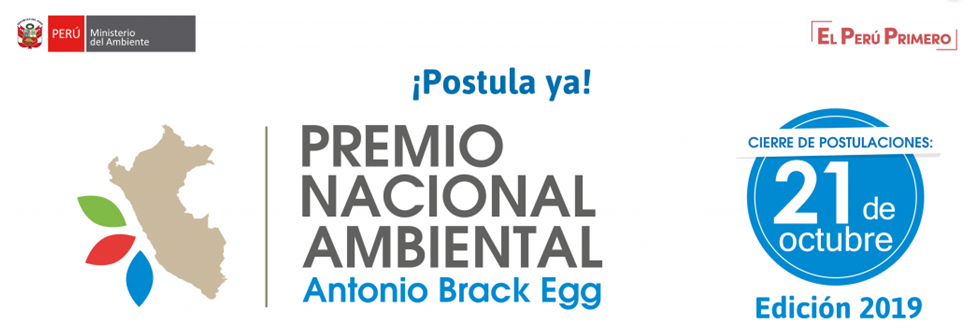 